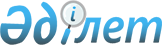 О внесении изменения в решение маслихата от 12 декабря 2016 года № 69 "Об утверждении Правил оказания социальной помощи, установления размеров и определения перечня отдельных категорий нуждающихся граждан"
					
			Утративший силу
			
			
		
					Решение маслихата Карасуского района Костанайской области от 29 марта 2017 года № 98. Зарегистрировано Департаментом юстиции Костанайской области 10 апреля 2017 года № 6979. Утратило силу решением маслихата Карасуского района Костанайской области от 2 сентября 2020 года № 425
      Сноска. Утратило силу решением маслихата Карасуского района Костанайской области от 02.09.2020 № 425 (вводится в действие по истечении десяти календарных дней после дня его первого официального опубликования).
      В соответствии с пунктом 2-3 статьи 6 Закона Республики Казахстан от 23 января 2001 года "О местном государственном управлении и самоуправлении в Республике Казахстан" Карасуский районный маслихат РЕШИЛ:
      1. Внести в решение маслихата от 12 декабря 2016 года № 69 "Об утверждении Правил оказания социальной помощи, установления размеров и определения перечня отдельных категорий нуждающихся граждан" (зарегистрировано в Реестре государственной регистрации нормативных правовых актов за номером 6760, опубликовано 11 января 2017 года в Эталонном контрольном банке нормативных правовых актов Республики Казахстан) следующее изменение:
      в Правилах оказания социальной помощи, установления размеров и определения перечня отдельных категорий нуждающихся граждан, утвержденных указанным решением:
      подпункт 4) пункта 7 изложить в новой редакции:
      "4) лицам, впервые приобретающим техническое, профессиональное, послесреднее или высшее образование (далее – образование), для оплаты обучения по фактической стоимости, связанной с получением образования в учебных заведениях Республики Казахстан, перечисляемой двумя частями в течение учебного года в размере не более 400 месячных расчетных показателей, за исключением лиц, являющихся обладателями образовательных грантов, получателями иных видов выплат из государственного бюджета, из числа:
      молодежи из семей со среднедушевым доходом за последние двенадцать месяцев перед обращением ниже величины прожиточного минимума, установленного по Костанайской области (далее - прожиточный минимум), а также без учета доходов, молодежи, относящейся к социально уязвимым слоям населения, продолжающей обучение за счет средств местного бюджета;
      инвалидов всех категорий, имеющих рекомендацию в индивидуальной программе реабилитации инвалида, без учета доходов;".
      2. Настоящее решение вводится в действие по истечении десяти календарных дней после дня его первого официального опубликования. 
      "СОГЛАСОВАНО"
      Руководитель государственного
      учреждения "Отдел занятости и 
      социальных программ Карасуского района"
      ____________ А. Ерменова
      29 марта 2017 года
					© 2012. РГП на ПХВ «Институт законодательства и правовой информации Республики Казахстан» Министерства юстиции Республики Казахстан
				
      Председатель сессии

К. Муканов

      Секретарь Карасуского

      районного маслихата

С. Казиев
